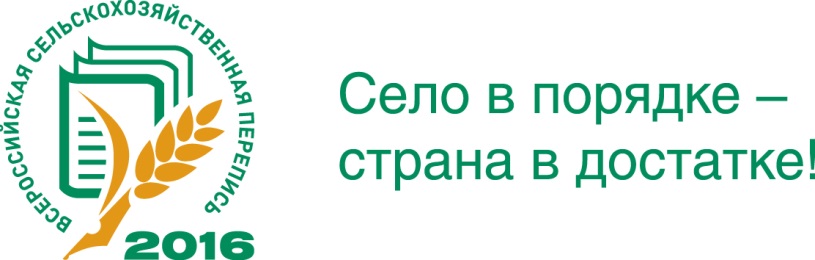 Село в порядке –страна в достатке!Всероссийская сельскохозяйственная перепись пройдет в период с 1 июля по 15 августа. Вся предварительная работа разбита на этапы и проходит точно в соответствии с Календарным планом на 2014-2018 гг. В ноябре 2015 года была успешно завершена работа по проведению переписного районирования в муниципальных образованиях, а по его результатам подготовлен сводный отчет, согласно которому на территории Республики Мордовия будет создано 409 счетных и 69 инструкторских участков.По данным сводного организационного плана Всероссийской сельскохозяйственной переписи по Республике Мордовия предстоит собрать сведения о:—  689 крестьянских (фермерских) хозяйствах и индивидуальных предпринимателях;— 165193 личных подсобных хозяйств сельской местности;— 16708 личных подсобных хозяйств городской местности (с учетом выборки);— 7095 участках (с учетом выборки) в 653 некоммерческих объединениях граждан. Именно на основе результатов этой важной подготовительной работы определяется количество работников, которых необходимо привлечь для сбора сведений об объектах Всероссийской сельскохозяйственной переписи 2016 года, планируется обучение переписчиков и инструкторов, определяется территориальное размещение инструкторских участков, виды транспортных средств. ПРОДОЛЖАЕТСЯ ПОДГОТОВКА К ВСЕРОССИЙСКОЙ СЕЛЬСКОХОЗЯЙСТВЕННОЙ ПЕРЕПИСИ17 декабря 2015 года